проєкт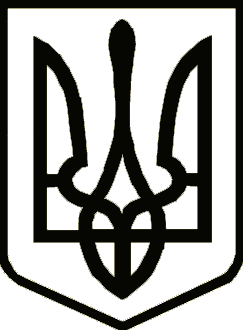     УкраїнаКОРЮКІВСЬКА РАЙОННА РАДА ЧЕРНІГІВСЬКОЇ ОБЛАСТІ        (сьома сесія   восьмого скликання)                  РІШЕННЯ                           2021  року                                                            №Про затвердження вартості ритуальних послуг, визначених для відшкодування витратна поховання померлих (загиблих) учасників бойових дій, осіб з інвалідністю внаслідок війни та постраждалих учасників Революції Гідності.	Розглянувши подання Корюківської районної державної адміністрації та на виконання постанови Кабінету Міністрів України від 28.10.2004 року №1445  «Про затвердження Порядку проведення безоплатного поховання 
померлих (загиблих) осіб, які мають особливі заслуги та особливі  трудові заслуги перед Батьківщиною, учасників бойових дій, 
постраждалих учасників Революції Гідності і осіб з інвалідністю  внаслідок війни», відповідно Програми «Відшкодування витрат з поховання померлих (загиблих) учасників бойових дій, постраждалих учасників Революції Гідності та  осіб з інвалідністю внаслідок війни, у Чернігівській області на 2021-2025 роки», затвердженої рішенням п’ятої сесії обласної ради восьмого скликання 03 серпня 2021 року № 8-5/VIII, керуючись пунктом 16 частини 1 статті 43 Закону України «Про місцеве самоврядування в Україні», районна рада вирішила:1. Затвердити перелік та граничну вартість ритуальних послуг, визначених для відшкодування витрат на поховання померлих (загиблих) учасників бойових дій, осіб з інвалідністю внаслідок війни та постраждалих учасників Революції Гідності (додаток1).2. Контроль за виконанням рішення покласти на постійну комісію районної ради з питань бюджету, фінансів та соціально-економічного розвитку. Голова  районної ради                                                                   Віктор ЧЕРНУХАПроєкт рішення підготувала :Начальник управління соціальногозахисту населення райдержадміністрації                                      С.І. СамсонПогоджено:Заступник голови районноїради                                                                                             І.Г.ОрдаНачальник юридичноговідділу апарату райдержадміністрації                                    Т.М. Спускан                                                       